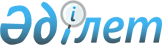 Об утверждении Правил передачи коммунального имущества Южно-Казахстанской области в имущественный наем (аренду)
					
			Утративший силу
			
			
		
					Постановление областного акимата Южно-Казахстанской области № 57 от 24 февраля 2012 года. Зарегистрировано Департаментом юстиции Южно-Казахстанской области 30 марта 2012 года № 2072. Утратило силу постановлением акимата Южно-Казахстанской области от 6 мая 2014 года № 104      Сноска. Утратило силу постановлением акимата Южно-Казахстанской области от 06.05.2014 № 104.      Примечание РЦПИ!

      В тексте сохранены авторская орфография и пунктуация.

      В соответствии с параграфом 1 главы 29 Гражданского кодекса Республики Казахстан (Особенная часть) от 1 июля 1999 года, подпункта 2 пункта 1 статьи 27 Закона Республики Казахстан от 23 января 2001 года «О местном государственном управлении и самоуправлении в Республике Казахстан», Законами Республики Казахстан от 31 января 2006 года «О частном предпринимательстве», от 1 марта 2011 года № 413 «О государственном имуществе», распоряжения Премьера-Министра Республики Казахстан от 18 апреля 2011 года № 49-р «О мерах по реализации Закона Республики Казахстан от 1 марта 2011 года «О государственном имуществе»» и в целях повышения эффективности управления областной коммунальной собственностью, акимат Южно-Казахстанской области ПОСТАНОВЛЯЕТ:



      1. Утвердить прилагаемые Правила передачи коммунального имущества Южно-Казахстанской области в имущественный наем (аренду).



      2. Акиматам районов (городов областного значения) обеспечить предоставление в уполномоченный орган по управлению Южно-Казахстанской областной коммунальной собственностью сводного ежеквартального отчета по предоставлению в имущественный наем (аренду) районного (города областного значения) коммунального имущества не позднее пятого числа следующего за отчетным периодом.



      3. Признать утратившими силу:



      1) постановление акимата Южно-Казахстанской области от 2 марта 2009 года № 70 «Об утверждении Инструкции по представлению в имущественный наем (аренду) Южно-Казахстанского областного коммунального имущества» (зарегистрировано в Реестре государственной регистрации нормативных правовых актов за № 2004, опубликовано 6 апреля 2009 года в газете «Южный Казахстан»);



      2) постановление акимата Южно-Казахстанской области от 12 мая 2010 года № 187 «О внесении изменений и дополнений в постановление акимата Южно-Казахстанской области от 2 марта 2009 года № 70 «Об утверждении Инструкции по представлению в имущественный наем (аренду) Южно-Казахстанского областного коммунального имущества» (зарегистрировано в Реестре государственной регистрации нормативных правовых актов за № 2027, опубликовано 28 мая 2010 года в газете «Южный Казахстан»).



      4. Настоящее постановление вступает в силу со дня государственной регистрации в органах юстиции и вводится в действие по истечении десяти календарных дней со дня первого официального опубликования.



      5. Контроль за исполнением настоящего постановления возложить на заместителя акима Южно-Казахстанской области Айтаханова Е.К.      Аким области                               А. Мырзахметов

      

      Первый заместитель акима области           Б. Оспанов

      

      Руководитель аппарата акима области        Б. Жилкишиев

      

      Заместитель акима области                  Е. Айтаханов

      

      Заместитель акима области                  Б. Алиев

      

      Заместитель акима области                  А. Бектаев

      

      Заместитель акима области                  С. Каныбеков

      

      Начальник управления экономики

      и бюджетного планирования области          Е. Садыр

      

      Начальник управления финансов области      Р. Исаева

      Утверждены постановлением

      акимата Южно-Казахстанской области

      от «24» февраля 2012 года № 57       ПРАВИЛА 

      передачи коммунального имущества Южно-Казахстанской области в имущественный наем (аренду) 

      Глава 1. Общие положения      1. Настоящие Правила передачи коммунального имущества Южно-Казахстанской области в имущественный наем (аренду) (далее - Правила) разработаны в соответствии с Гражданским кодексом Республики Казахстан, Законом Республики Казахстан «О государственном имуществе», распоряжением Премьера-Министра Республики Казахстан от 18 апреля 2011 года № 49-р «О мерах по реализации Закона Республики Казахстан от 1 марта 2011 года «О государственном имуществе»» и определяют основные принципы и порядок предоставления в имущественный наем коммунального имущества. 

      Глава 2. Понятия, используемые в Правилах      2. В настоящих Правилах используются следующие понятия:

      наниматель - сторона в договоре имущественного найма (аренды), получившая во временное владение и пользование коммунальное имущество на определенный срок, за определенную плату и на определенных в договоре условиях;

      наймодатель - сторона в договоре имущественного найма (аренды), уполномоченная выступать от имени собственника (уполномоченный орган по управлению коммунальной собственностью);

      имущественный найм (аренда) - предоставление наймодателем нанимателю за плату коммунального имущества во временное владение и пользование;

      объект имущественного найма (аренды) – объект коммунального имущества, находящегося на балансе коммунальных юридических лиц;

      договор имущественного найма (аренды) - договор, по которому наймодатель обязуется предоставить нанимателю коммунальное имущество за плату во временное владение и пользование;

      коммунальное имущество – имущество административно - территориальных единиц;

      государственные юридические лица – государственные предприятия и государственные учреждения;

      государственное имущество – республиканское и коммунальное имущество;

      тендер – форма проведения конкурса, при котором участники заявляют свои предложения;

      организатор тендера - лицо, уполномоченное наймодателем на проведение тендера по предоставлению объектов коммунального имущества в имущественный наем (аренду);

      балансодержатель - организация, имеющая во владении (на балансе) коммунальное имущество. 

      Глава 3. Порядок проведения тендера       1. Основные положения      3. Предоставление в имущественный наем (аренду коммунального имущества производится на тендерной основе, за исключением случаев:

      1) предоставления имущества в имущественный наем (аренду) государственным юридическим лицам, а также юридическим лицам со 100 % участием государства в уставном капитале (АО, ТОО);

      2) предоставления помещений для размещения некоммерческих организаций, деятельность которых направлена на охрану здоровья граждан, а также на благотворительные и образовательные цели на срок не более трех месяцев;

      3) предоставления в имущественный наем (аренду) оборудования балансовой стоимостью не более 150-кратного размера минимального расчетного показателя, зданий и помещений на срок не более одного месяца для проведения курсовых занятий, конференций, семинаров, концертов, спортивных и иных подобных мероприятий, осуществляемого балансодержателями с письменного согласия Наймодателя;

      4) предоставления в имущественный наем (аренду) имущества на срок до трех месяцев до проведения тендера нанимателю, арендуемого данный объект;

      5) предоставления в имущественный наем (аренду) помещений площадью до 50 квадратных метров;

      6) предоставления имущества в имущественный найм (аренду) лицам, являющимся победителями государственных закупок, определенных согласно Закона Республики Казахстан «О государственных закупках» для организации горячего питания в государственных организациях образования.

      4. В случае подачи двух и более заявок на предоставление в имущественный наем (аренду) объектов, предусмотренных подпунктами 3) и 5) пункта 3 настоящих Правил, передача их в имущественный наем осуществляется с проведением тендера в соответствии с настоящими Правилами.

      5. Сдача в имущественный наем (аренду) объектов коммунального имущества осуществляется Наймодателем по предложению балансодержателя объекта и по согласованию с органом, осуществляющим управление предприятием (для объектов коммунальных предприятий).

      6. Исполнительные органы, коммунальные государственные учреждения и предприятия один раз в полугодие, не позднее 25-го числа последнего месяца отчетного периода, представляют Наймодателю аналитическую информацию о свободных помещениях, в которой указываются месторасположение, площадь помещений.

      7. При проведении тендера наймодатель на основе предложенных им исходных условий заключает договор с тем из участников тендера, который предложит наибольшую арендную плату за предоставляемый в имущественный наем (аренду) объект. 

      2. Тендерная документация      8. Для проведения тендера Наймодателем создается комиссия, в состав которой включаются представители Наймодателя и балансодержателя. Общее количество членов тендерной комиссии должно составлять нечетное число и быть не менее пяти человек.

      Председателем тендерной комиссии должно быть определено должностное лицо не ниже заместителя первого руководителя организатора тендера.

      9. Заседания комиссии являются правомочными, если на них присутствуют не менее двух третей от общего числа членов комиссии.

      Решения комиссии принимаются простым большинством голосов присутствующих членов комиссии, при равенстве голосов голос председателя комиссии является решающим.

      10. Секретарь тендерной комиссии не является членом тендерной комиссии и не имеет права голоса при принятии тендерной комиссией решений.

      Секретарь тендерной комиссии ведет журнал регистрации поступивших заявок на участие в тендере, оформляет протоколы заседаний тендерной комиссии.

      11. Наймодатель разрабатывает условия тендера, основным из которых является размер стартовой ставки арендной платы, рассчитываемый в соответствии с приложением 1 к настоящим Правилам.

      12. Наймодатель размещает на интернет-ресурсе наймодателя и/или публикует в средствах массовой информации на государственном и русском языках информационное сообщение об объектах, предлагаемых в имущественный наем (аренду) не позднее, чем за пятнадцать календарных дней до объявленной даты проведения тендера.

      Информационное сообщение о проведении тендера должно включать следующие сведения:

      1) информация об объекте в имущественный наем (аренду), включая его местонахождение, а также наименование и адрес организации, на балансе которой он находится;

      2) срок имущественного найма;

      3) стартовая ставка арендной платы за месяц;

      4) дата, время и место проведения тендера;

      5) сроки принятия заявок на участие в тендере;

      6) сумма гарантийного взноса;

      7) другая информация по усмотрению наймодателя.

      13. Условия проведения тендера и критерии выбора победителя размещаются на интернет-ресурсе наймодателя.

      14. Расходы на организацию и проведение тендеров осуществляются за счет средств соответствующих бюджетов.

      15. Тендерная документация должна содержать следующие основные разделы:

      1) сведения об объекте тендера;

      2) требования по содержанию заявки и предоставляемых вместе с ней документов;

      3) условия и порядок проведения тендера;

      4) проект договора имущественного найма (аренду);

      5) форму заявки на участие в тендере.

      16. Регистрация участников тендера производится секретарем тендерной комиссии со дня публикации информационного сообщения о проведении тендера и заканчивается за один рабочий день до проведения тендера.

      17. После публикации информационного сообщения о проведении тендера обеспечивается свободный доступ всем желающим к информации об объектах и условиях проведения тендера. 

      3. Заявка на участие в тендере      18. В тендере могут участвовать как физические, так и юридические лица.

      19. Участник, изъявивший желание участвовать на тендере, обязан внести гарантийный взнос, гарантирующий, что он не отзовет или не изменит свою заявку после окончательного срока предоставления заявок, а также заключит, в случае признания его заявки выигравшей, договор о предоставлении в имущественный наем (аренду) объекта.

      20. Гарантийный взнос вносится участником на соответствующий счет организатора тендера. При этом размер гарантийного взноса для всех участников тендера должен быть одинаковым.

      Гарантийный взнос рассчитывается в размере 10 процентов от стартовой суммы объектов передаваемых в имущественный наем.

      21. Для регистрации в качестве участника тендера необходимо представить:

      1) заявку на участие в тендере по форме, установленной в приложении 4 к настоящим Правилам, означающую письменное обязательство участника тендера, в случае объявления его победителем тендера, заключить договор на условиях тендера, указанных в информационном сообщении и предложенных самим участником тендера;

      2) ценовое предложение – предложение о цене найма за объект, в письменном виде заверенной подписью и печатью (для физического лица, если таковая имеется), в отдельном от других документов запечатанном конверте с указанием адреса потенциального участника и текста «КОНКУРС ПО ОБЪЕКТУ» (указать название объекта) и «НЕ ВСКРЫВАТЬ ДО»: (указать дату и время вскрытия конверта) по форме согласно приложению 5 к настоящим Правилам;

      3) для юридических лиц – нотариально заверенные копии свидетельства о регистрации юридического лица; устава; учредительный договор; свидетельство налогоплательщика Республики Казахстан; документ, подтверждающий внесение гарантийного взноса;

      4) для физических лиц – нотариально заверенные копии свидетельства о государственной регистрации индивидуального предпринимателя; документ, удостоверяющего личность физического лица; свидетельство налогоплательщика Республики Казахстан; документ, подтверждающий внесение гарантийного взноса;

      5) справка налогового органа об отсутствии налоговой задолженности на момент подачи заявки.

      22. Заявка на участие в тендере составляется в соответствии с требованиями и условиями, определенными в тендерной документации. Заявка принимается в двойных конвертах. Во внешнем конверте должны содержаться документы, перечисленные в пунктах 21 настоящих Правил. Во внутреннем конверте должны содержаться предложения претендента. Внутренний конверт на момент подачи заявки должен быть закрыт и опечатан претендентом.

      23. При приеме заявки на участие в тендере секретарь тендерной комиссии проверяет наличие документов за исключением данных содержащихся во внутреннем конверте. В случае если документы не соответствуют требованиям, указанных в пункте 21 настоящих Правил, секретарь тендерной комиссии отказывает в приеме и регистрации заявки.

      24. Заявка на участие в тендере за исключением подпункта 2 пункта 21 настоящих Правил (в прошитом виде, с пронумерованными страницами, последняя страница заверенная подписью и печатью потенциального участника (для физического лица, если таковая имеется) предоставляется в отдельном не запечатанном конверте с указанием адреса потенциального участника, которые принимаются для регистрации секретарем тендерной комиссии. Регистрация лиц, желающих принять участие в тендере, отражается в журнале регистрации.

      25. Сведения об участниках тендера не подлежат оглашению до начала тендера.

      26. Комиссия вправе отклонить заявку на участие в тендере в следующих случаях:

      1) предоставление участником тендера недостоверных сведений о себе;

      2) ненадлежащим образом оформлена доверенность (для представителя);

      3) отсутствие документов, подтверждающих внесение гарантийного взноса;

      4) подача заявки с нарушением установленных сроков;

      5) если участник тендера, являясь победителем иных предыдущих тендеров, не выполнил обязательства по заключению и исполнению договоров в имущественный наем (аренду) коммунального имущества.

      Отклонение заявки по иным основаниям не допускается.

      27. В случае предоставления недостоверной информации участник тендера не допускается к участию в тендерах в течение одного года с момента установления такого факта.

      28. Участник тендера имеет право:

      1) бесплатно получать сведения об объекте, сдаваемом в имущественный наем (аренду);

      2) предварительно осмотреть объект;

      3) ознакомиться с условиями проекта договора имущественного найма (аренды);

      4) участвовать в тендере лично или через своих представителей на основании надлежащим образом оформленной доверенности;

      5) отозвать свою заявку на участие в тендере за сутки до его начала, сообщив об этом письменно наймодателя;

      6) обращаться в суд при нарушении его прав.       

4. Процедура тендера      29. Тендер проводит комиссия.

      Перед началом тендера объявляется объект коммунальной собственности, сдаваемый в аренду, его технические данные, стартовая арендная плата.

      30. При проведении тендера:

      1) в случае участия нескольких лиц, желающих получить объект в имущественный наем (аренду), комиссия объявляет Победителем тендера Участника, предложение которого содержит наивысшую арендную плату за объект имущественного найма;

      2) при наличии единственного участника, тендер признается несостоявшимся (за исключением второго и последующих тендеров). Решение о несостоявшемся тендере оформляется соответствующим протоколом;

      3) при наличии единственного участника на повторном тендере с ним заключается договор имущественного найма (аренды) по предлагаемой арендной плате данного участника, но не менее установленной стартовой ставки арендной платы.

      31. Если при проведении тендера все участники предложили равную арендную плату за объект аренды, решение тендерной комиссии принимается открытым голосованием и считается принятым, если за него подано большинство голосов от общего количества присутствующих на заседании членов тендерной комиссии.

      32. Участник тендера, являющийся нанимателем сдаваемого объекта на момент проведения тендера, пользуется преимущественным правом аренды, то есть, если при проведении тендера все участники предложили равную цену, победителем признается тот участник, который являлся добросовестным нанимателем данного объекта коммунального имущества. Об этом условии участники тендера должны быть предупреждены до его начала. 

      5. Оформление результатов тендера      33. Заключение тендерной комиссии, определяющее победителя тендера или иное решение по итогам тендера оформляется протоколом и подписывается всеми членами тендерной комиссии в однодневный срок после завершения тендера.

      Протокол, определяющий победителя тендера, подписывается также лицом, выигравшим тендер.

      34. Итоги тендера оформляются протоколом заседания комиссии, в котором указываются:

      1) состав комиссии;

      2) наименование объекта;

      3) условия тендера;

      4) сведения об участниках тендера;

      5) ставки арендной платы, установленные в ходе тендера;

      6) победитель тендера;

      7) обязательства наймодателя и победителя тендера по подписанию договора;

      8) участник тендера, предложивший максимальную после победителя ставку арендной платы.

      35. Копия протокола о результатах тендера выдается победителю тендера и является документом, удостоверяющим его право на заключение договора имущественного найма (аренды).

      36. В случае отказа победителя тендера заключить договор имущественного найма (аренды) на условиях, отвечающих предложениям победителя тендера, внесенный им гарантийный взнос удерживается и перечисляется в соответствующий бюджет. В таком случае наймодатель вправе заключить договор имущественного найма (аренды) с участником тендера, предложившим максимальную после победителя ставку арендной платы.

      37. Гарантийный взнос не возвращается:

      1) если участник тендера отозвал свою заявку на участие в тендере после истечения окончательного срока представления тендерной документации;

      2) победителю тендера в случае его отказа заключить соответствующий договор на условиях, отвечающих предложениям, заявленным при участии в тендере.

      Во всех остальных случаях гарантийные взносы возвращаются на основании заявления о возврате гарантийного взноса, поданного участником тендера с указанием реквизитов этого участника.

      38. Гарантийный взнос победителя тендера относится в счет причитающихся платежей по договору имущественного найма. 

      Глава 4. Порядок заключения договора имущественного найма (аренды) и передачи объекта нанимателю      39. Договор с победителем тендера заключается наймодателем по форме определяемым типовым договором, утверждаемым Правительством Республики Казахстан, на определенный срок не позднее 10 календарных дней со дня подписания протокола тендера и подлежит регистрации в Реестре.

      40. Передача объекта в имущественный наем (аренду) производится балансодержателем нанимателю по акту приема-передачи, который утверждается наймодателем, где указываются:

      место и дата составления акта;

      наименование и реквизиты документов, в соответствии с которыми представители уполномочены представлять интересы сторон;

      дата и номер договора имущественного найма, в соответствии с которым производится передача объекта;

      техническое состояние передаваемого объекта (объектов) с перечислением неисправностей (если имеются);

      подписи, заверенные печатями (для юридических лиц) сторон.

      41. Акт приема-передачи составляется в трех экземплярах, один из которых хранится у наймодателя, второй – передается нанимателю, третий – балансодержателю.

      42. Балансодержатель обязан обеспечить передачу объекта нанимателю в срок не более 5 дней со дня подписания договора. Арендная плата начисляется со дня подписания акта приема-передачи.

      43. По окончании срока действия договора аренды или в случае досрочного расторжения договора наниматель обязан возвратить объект аренды балансодержателю по акту приема-передачи в первоначальном состоянии с учетом естественного износа, а также свободным от долгов и иных обязательств.

      44. Наниматель, надлежащим образом исполнявший свои обязанности, имеет, если иное не предусмотрено законодательными актами и договором, по истечении срока договора при прочих равных условиях преимущественное перед другими лицами права на заключение договора аренды на новый срок.

      45. Договор, заключенный на срок свыше одного года подлежит государственной регистрации и считается заключенным с момента такой регистрации. Государственная регистрация договора имущественного найма (аренды) осуществляется за счет нанимателя.

      46. Наниматель обязан поддерживать имущество в исправном состоянии, производить за свой счет текущий ремонт и нести расходы по содержанию имущества, если иное не установлено законодательством или договором.

      47. Наниматель вправе досрочно расторгнуть Договор, предупредив об этом Наймодателя письменно не позднее чем за месяц до расторжения договора.

      48. Договор подлежит в установленном законом порядке досрочному расторжению в следующих случаях:

      1) ликвидации нанимателя как юридического лица;

      2) нарушения нанимателем условий договора аренды;

      3) по соглашению сторон в случаях, предусмотренных законодательными актами или договором;

      4) если наниматель более двух раз по истечении установленного договором срока платежа не вносит плату за пользование имуществом;

      5) в иных случаях, предусмотренных законодательством Республики Казахстан.

      49. Досрочное расторжение договора в одностороннем порядке может быть обжаловано в судебном порядке. До вступления решения суда в силу объект сохраняется за нанимателем, который продолжает вносить плату за имущественный наем (аренду) согласно договору.

      50. В случае досрочного прекращения договора имущественного найма (аренды) по каким-либо основаниям, а также при наличии имущества, ранее не сдававшегося в аренду, наймодатель вправе заключить новый договор имущественного найма (аренды) с применением базовой ставки с любым изъявившим желание нанимателем до проведения тендера.

      В указанных случаях с момента обращения балансодержателя тендер должен быть проведен в срок не позднее одного месяца. 

      Глава 5. Порядок расчета арендной платы      51. Арендная плата по договорам аренды коммунального имущества перечисляется в соответствующий местный бюджет.

      52. Ставки арендной платы за предоставляемое в аренду недвижимое имущество определяются в соответствии с приложениями 1, 2, 3 настоящих Правил.

      53. Базовые ставки арендной платы на движимое имущество (оборудование) рассчитываются наймодателем по следующей формуле:      где:

      Ап – ставка арендной платы за аренду имущества в месяц, в тенге;

      Пс – первоначальная стоимость фиксированных активов (имущества), в тенге;

      Са – предельная норма амортизации фиксированных активов (имущества), определяемая в соответствии с налоговым законодательством Республики Казахстан (наймодатель вправе скорректировать ставки амортизации на ускоренную амортизацию передаваемого в имущественный наем оборудования), в процентах;

      Ос – остаточная стоимость фиксированных активов (имущества), в тенге;

      Ср – ставка рефинансирования Национального Банка Республики Казахстан, в процентах.

      54. В арендную плату не включаются платежи за коммунальные услуги и содержание имущества. Эти платежи перечисляются нанимателем отдельно непосредственным поставщикам услуг или на расчетный счет балансодержателя, если он аккумулирует их для централизованных выплат.

      55. Наймодателю и балансодержателю запрещается взимать с нанимателя какие-либо иные платежи, кроме арендной платы и фактических расходов на содержание арендуемого имущества.

      56. Арендная плата может быть изменена наймодателем в одностороннем порядке в случае повышения ставки рефинансирования Национальным Банком Республики Казахстан.

      Глава 6. Ответственность за нарушение настоящих Правил      57. Должностные лица наймодателя и первые руководители балансодержателя коммунального имущества несут предусмотренную законодательством Республики Казахстан ответственность за:

      1) предоставление недостоверной информации;

      2) сокрытие неиспользуемого государственного коммунального имущества;

      3) сокрытие договорных отношений;

      4) вне тендерное предоставление в имущественный наем (аренду) коммунального имущества (кроме случаев, оговоренных в настоящих Правилах);

      5) нарушение условий тендера;

      6) отказ в передаче или несвоевременную передачу объекта. 

      Глава 7. Особые условия      58. Памятники истории и культуры местного значения предоставляются в пользование постановлением акимата Южно-Казахстанской области в соответствии с Законом Республики Казахстан "Об охране и использовании объектов историко-культурного наследия". 

      Глава 8. Заключительные и переходные положения      59. Настоящие Правила регулируют отношения, возникшие после вступления их в силу.

      60. Отношения, не охватываемые настоящих Правил, регулируются действующим законодательством Республики Казахстан.

      Приложение 1

      к Правилам передачи

      коммунального имущества

      Южно-Казахстанской области

      в имущественный наем (аренду)       СТАВКИ 

арендной платы за предоставляемое в имущественный наем (аренду) коммунального недвижимого имущества Южно-Казахстанской области      Ставки арендной платы за предоставляемое в имущественный наем (аренду) недвижимое имущество, являющееся коммунальной собственностью Южно-Казахстанской области, составляют:

      для юридических лиц со 100 % участием государства в уставном капитале (АО, ТОО) и некоммерческих организаций (изложенных в п.п. 2 п.3 Правил) - 100 (сто) тенге за один квадратный метр в месяц;

      для государственных юридических лиц, 0 (ноль) тенге за один квадратный метр;

      для иных физических и негосударственных юридических и лиц:

      1) 350 (триста пятьдесят) тенге в месяц за квадратный метр объектов, расположенных на территории города Шымкент;

      2) 300 (триста) тенге в месяц за квадратный метр объектов, расположенных на территории районов и городов Южно-Казахстанской области;

      3) для организации питания в объектах образования – 100 (сто) тенге в месяц за квадратный метр;

      4) для проведения курсовых занятий, конференций, семинаров, концертов, спортивных и иных подобных мероприятий в дворцах культуры, кинотеатрах и молодежных центрах – 20 (двадцать) тенге в час за квадратный метр.       Повышающие коэффициенты, учитывающие территориальное расположение коммунального недвижимого имущества Южно-Казахстанской области

Приложение 2

      к Правилам передачи

      коммунального имущества

      Южно-Казахстанской области

      в имущественный наем (аренду)       Границы зон коммунального недвижимого имущества Южно-Казахстанской области по городу Шымкент (схематическая карта)      Примечание от РЦПИ!

      Смотри бумажный вариант.

      Приложение 3

      к Правилам передачи

      коммунального имущества

      Южно-Казахстанской области

      в имущественный наем (аренду)       Описание границ зон коммунального недвижимого имущества по городу Шымкент      1 – Зона:

      От улицы Мадели Кожа до улицы Жолдасбекова;

      от улицы Жолдасбекова до проспекта Тауке хана;

      от перекрестка улицы Жолдасбекова и проспекта Тауке хана прямо до улицы Калдаякова;

      от улицы Калдаякова до улицы Макталы;

      от улицы Макталы до Темирлановского шоссе;

      от перекрестка улицы Макталы и Темирлановского шоссе до улицы Кожанова;

      от улицы Кожанова до улицы Мадели Кожа.

      2 – Зона:

      внутренняя граница 2 – зоны начинается от границы 1 – зоны и охватывает следующую территорию (внешняя граница):

      от перекрестка улиц Т. Рыскулова и А. Байтурсынова до конца улицы Сайрамская;

      от улицы Сайрамская до перекрестка улицы Акназар хана;

      от улицы Акназар хана до улицы Жансугурова;

      от улицы Жансугурова до улицы Володарского;

      территории вдоль улиц Володарского, Громова, Халметова до улицы Алпысбаева;

      от улицы Алпысбаева до Темирлановского шоссе;

      от улицы Байдибек би прямо до перекрестка улиц Т. Рыскулова и А.Байтурсынова.

      3 – Зона: территория границы 3 - зоны начинается с внешней границы 2 – зоны и охватывает всю северную, восточную, южную и западную территорию города Шымкент.

      Приложение 4

      к Правилам передачи

      коммунального имущества

      Южно-Казахстанской области

      в имущественный наем (аренду)        З А Я В К А

на участие в тендере по предоставлению в имущественный найм (аренду) коммунального имущества Южно-Казахстанской области      1. Я___________________________________________________________

      _______________________________________________________________       (ФИО, адрес, сведения о документах подтверждающие данные частного лица сдавшего заявку)

      Рассмотрев опубликованное информационное сообщение о проведении тендера по предоставлению в имущественный найм помещения____________________________________________________________ _____________________________________________________________________       (наименование объекта с указанием квадратуры) ________________________________________ прошу принять мою заявку на участие в тендере.

      2. В случае, если я становлюсь Победителем тендера, принимаю на себя обязательства заключить Договор не позднее десяти календарных дней после подписания Протокола.

      3. Согласен(а) с тем, что сумма внесенного мною гарантийного взноса не возвращается в случаях:

      отказа от участия в тендере до проведения тендера;

      при уклонении от подписания Договора имущественного найма.

      4. С условиями проведения тендера ознакомлен(а) и согласен(а).

      5. По итогам рассмотрения моей заявки прошу сообщить__________________________________________________________________________________________________________________________________ (контактный адрес участника)      6. К заявке прилагаются следующие документы:

__________________________________________________________________________________________________________________________________________      Платежные реквизиты: _____________________________________________________________________  (реквизиты банка бенефициара: наименование банка, РНН, ИИК, БИК)_____________________________________________________________________   (реквизиты получателя: наименование, РНН, ИИК, КБе, текущий счет)      7. Полное наименование Участника (юридического лица или Ф.И.О) и паспортные данные физического лица, и местонахождение (адрес, телефон, факс, т.д.)_____________________________________________________________________ _____________________________________________________________________(подпись) (Ф.И.О. уполномоченного лица, действующего на основании доверенности)      Принял(а): «____»________________20__ год

      ___________________ ___________________________________________            (подпись) (Ф.И.О. секретаря тендерной комиссии)

      Приложение 5

      к Правилам передачи

      коммунального имущества

      Южно-Казахстанской области в

      имущественный наем (аренду)       ЦЕНОВОЕ ПРЕДЛОЖЕНИЕ

      для участия в тендере по предоставлению в имущественный найм коммунального имущества Южно-Казахстанской области_____________________________________________________________________              (Наименование потенциального участника) _____________________________________________________________________              (ФИО руководителя или представителя) _____________________________________________________________________             (РНН) _____________________________________________________________________             (№ уд. лич) _____________________________________________________________________             (№ удостоверения индивидуального предпринимателя)      предоставление в имущественный найм помещения _______________________________________________________________________________________________________________________________________________________________________________________________________________       (наименование объекта с указанием адреса и площади, м/кв) _________________________________________________________________________________ предлагаю:

      За месяц_______________________________________________________ (указать в денежном выражении, прописью)

      За год_________________________________________________________ (указать в денежном выражении, прописью)

      За два года____________________________________________________ (указать в денежном выражении, прописью) _____________________________

м.п.       (ФИО, подпись)      Примечание: Ценовое предложение сдается в запечатанном конверте.
					© 2012. РГП на ПХВ «Институт законодательства и правовой информации Республики Казахстан» Министерства юстиции Республики Казахстан
				Ап =(Пс * Са) + (Ос * Ср);Ап =12;№Коэффициенты, учитывающие территориальное расположение 

по местности:Коэффициенты, учитывающие территориальное расположение 

по местности:1 по городу Шымкент: 1-зона 2,5 2-зона 2,0 3-зона 1,5 2 в городах, районных центрах и поселках 1,5 в сельских населенных пунктах 1 «_____»_____________20__ год М.П.____________ ___________________

подпись       ФИО 